Supplementary MaterialTriple-isotope calibration of in-house water standards supplemented by determination of 17O content in USGS49-50 reference materials using cavity-ring-down laser spectrometryAnna Pierchala, Kazimierz Rozanski, Marek Dulinski, Zbigniew Gorczyca, Robert CzubTable S1. Description of waters subject to calibration exercise described in the communication.* - reported are delta values with their uncertainties Table S2. Composition of calibration runs of seven water standards calibrated against VSOMW2/SLAP2 primary reference materials with the aid of Picarro L2140-i CRDS analyser.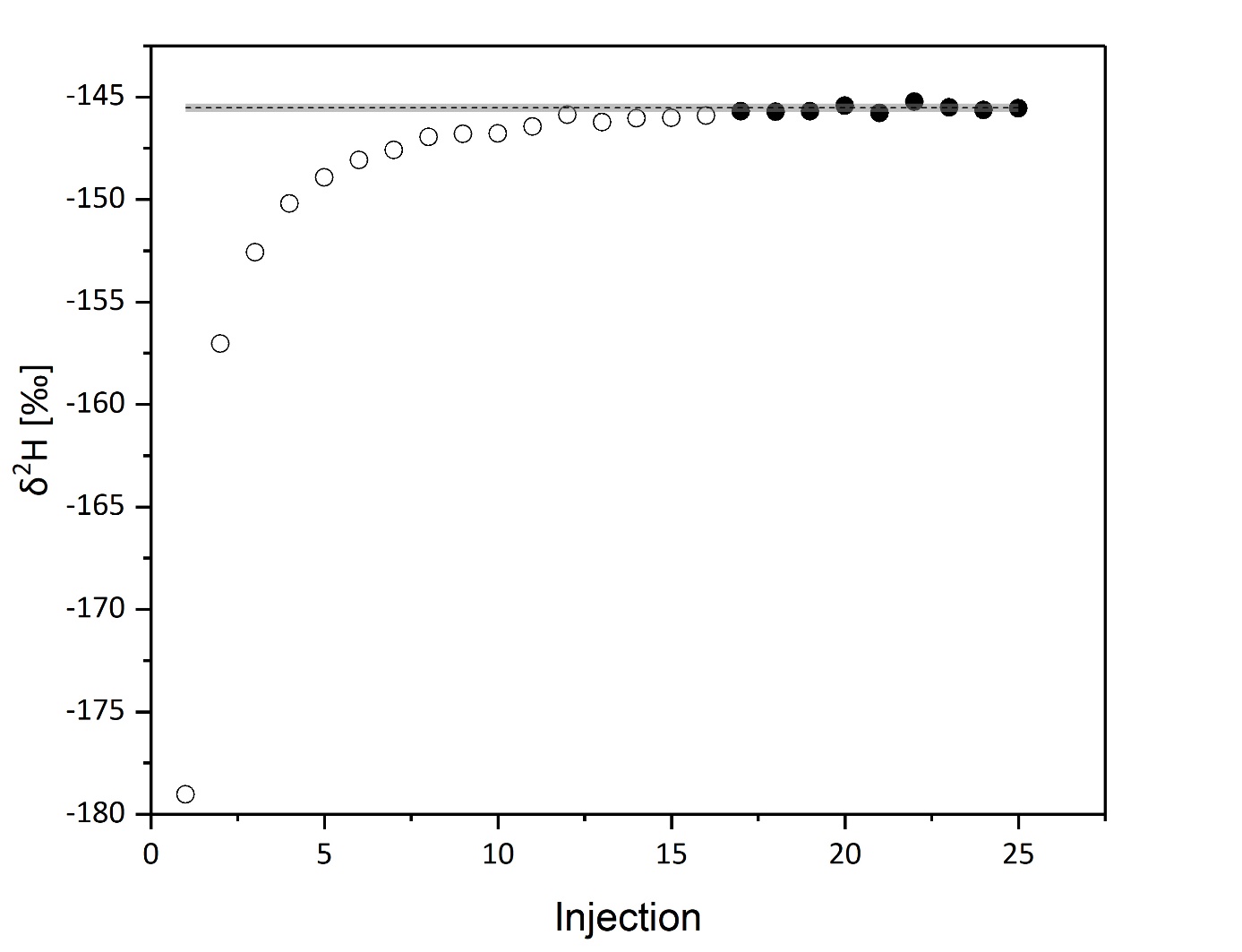 Figure S1. Measurement results of 25 injections of the USGS47 standard analysed on June 17, 2020, preceded by 25 injections of SLAP2 primary reference standard. The results of first 16 injections were rejected (empty circles) due to presence of increasing trend stemming from analysis of the preceding sample (SLAP2). For the last 9 injections (solid circles), the results fluctuate around the average (dashed line; calculated for the last 6 results). The value for the first not rejected injection differs from the mean of the last 6 results by less than one standard deviation (gray area).Table S3. Values of t-Student distribution for confidence level equal 68% (1σ) [2].Table S4. Summary of individual calibrations of seven water standards against VSOMW2/SLAP2 primary reference materials conducted with the aid of Picarro L2140-i CRDS analyser. Uncertainties shown are at the level of one standard uncertainty.Quoted references:[1]   Reference Materials and Calibration Services [Internet]. Reston (USA): USGS; 2020 [cited 2020, July 16]. Available from: https://isotopes.usgs.gov/lab/referencematerials.html[2] Evaluation of Measurement Data. Guide to the expression of uncertainty in measurement. JCGM. 2008;100:8–11, Corrected version. 2010.WaterIsotope ratios*DescriptionKWK3δ2H=-77.34±0.02 ‰δ18O=-11.165±0.003 ‰δ17O=-5.884±0.002 ‰In-house laboratory standard used for controlling long-term reproducibility of the analyses. Krakow tap water distilled several times and stored in   brass container under pressurized argon.KWK4δ2H=-64.32±0.03 ‰δ18O=-9.16±0.01 ‰δ17O=-4.83±0.01 ‰New in-house laboratory standard used for quality control purposes (replacement for KWK3). Krakow tap water distilled several times and stored in stainless steel barrel under pressurized argon.Tallin7δ2H=-357.48±0.97 ‰δ18O=-45.56±0.11 ‰δ17O=-24.346±0.093 ‰Melted water from left-overs of Antarctic ice core, distributed by R. Vaikmae, Technical University, Tallin, Estonia. Upon arrival to Krakow laboratory (20-liter container) the water was distilled several times, split into 1.5-liter aliquots and kept in sealed dark glass bottles at +4oC.USGS47δ2H=-150.20±0.25‰δ18O=-19.80±0.01‰δ17O=-10.47±0.01‰Secondary reference material prepared and distributed by USGS [1]. Drinking water from Lake Louise (Canada) stored in 5-ml sealed glass ampoules.USGS48δ2H=-2.0±0.2‰δ18O=-2.224±0.006‰δ17O=-1.15±0.01‰Secondary reference material prepared and distributed by USGS [1]. Puerto Rico precipitation water stored in 5-ml sealed glass ampoules.USGS49δ2H=-394.7±0.2‰δ18O=-50.55±0.02‰δ17O=-27.17±0.12‰Secondary reference material prepared and distributed by USGS [1]. Antarctic ice-core water stored in 5-ml sealed glass ampoules.USGS50δ2H=32.8±0.2‰δ18O=4.95±0.01‰δ17O=2.54±0.050‰Secondary reference material prepared and distributed by USGS [1]. Water from Lake Kyoga (Uganda) stored in 5-ml sealed glass ampoules.DateNo. Sampleδ2H[‰]Numberof injections16.06.20201DI-62.1102VSMOW20153KWK4-64.32154KWK3-77.34105SLAP2-427.5256USGS49-394.7157TALLIN7-357.48158VSMOW202517.06.20201DI-62.1102VSMOW20153USGS48-2.0154SLAP2-427.5255USGS47-150.2256VSMOW202518.06.20201DI-62.1102VSMOW20203USGS5032.8154SLAP2-427.5275USGS49-394.7156TALLIN7-357.48157VSMOW202719.06.20201DI-62.1102SLAP2-427.5273USGS49-394.7124TALLIN7-357.48125VSMOW20276USGS5032.8127SLAP2-427.5278KWK4-64.32279KWK3-77.341510VSMOW201511USGS5032.81512SLAP-427.52713USGS47-150.22714VSMOW202715KWK3-77.341516USGS49-394.72717SLAP-427.527Number of acceptedinjections (N)Number of degreeof freedom Value of t-Studentdistribution (1σ level)211.84321.32431.20541.14651.11761.09871.08981.071091.06SampleDateNumber of accepted injections Nδ2H[‰]δ18O[‰]δ17O[‰]d-excess[‰]Δ17O[per meg]KWK316.06.20206-76.90±0.56-11.145±0.047-5.889±0.04912.26±0.6712±819.06.202010-77.21±0.56-11.138±0.063-5.861±0.06111.89±0.7536±1019.06.20209-76.64±0.57-11.109±0.056-5.844±0.04812.23±0.7337±7KWK416.06.20209-63.65±0.56-9.103±0.047-4.797±0.0489.18±0.6720±519.06.20206-64.76±0.56-9.182±0.064-4.830±0.0618.69±0.7528±9TALLIN716.06.202010-356.71±0.66-45.605±0.057-24.388±0.0578.13±0.81-45±518.06.20206-356.88±0.64-45.612±0.057-24.383±0.0578.01±0.79-36±719.06.20207-356.90±0.81-45.622±0.080-24.383±0.0598.1±1.1-30±6USGS4717.06.20209-150.91±0.57-19.744±0.053-10.439±0.0517.04±0.7135±919.06.202010-151.48±0.56-19.903±0.070-10.531±0.0667.75±0.7928±5USGS4817.06.202010-1.89±0.58-2.198±0.055-1.146±0.05015.69±0.7315±6USGS4916.06.20206-395.89±0.70-50.616±0.063-27.061±0.0599.04±0.86-8±518.06.20209-395.83±0.66-50.617±0.061-27.028±0.0599.10±0.8226±519.06.20209-395.63±0.86-50.630±0.091-27.060±0.0669.4±1.21±1019.06.20208-393.99±0.67-50.513±0.061-26.992±0.05510.11±0.835±5USGS5018.06.2020832.60±0.534.959±0.0462.606±0.045-7.07±0.65-9±719.06.2020633.03±0.624.992±0.0732.620±0.064-6.90±0.85-13±1319.06.2020932.83±0.594.947±0.0742.601±0.067-6.75±0.84-8±6